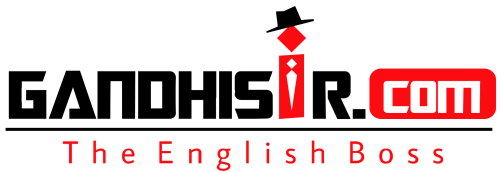 SPEAKING 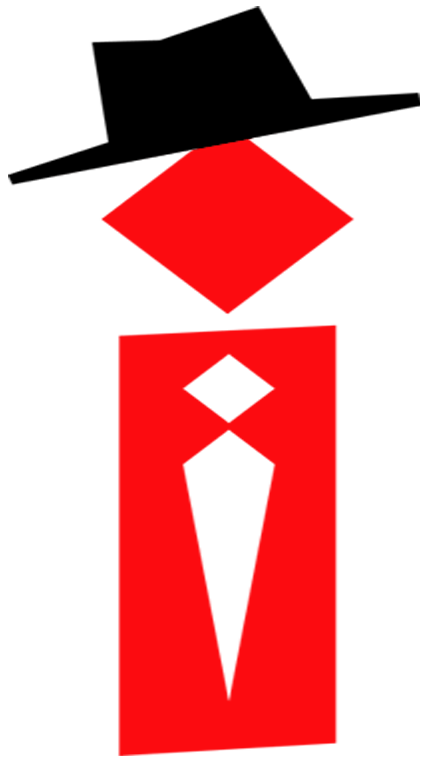 Part 1Sport ProgramsDo you like watching sports programs on TV?Do you like to watch live sports games?Who do you like to watch sports games with?What kinds of games do you expect to watch in the future?Sitting DownWhere is your favorite place to sit?Do you always sit down for a long time?Do you feel sleepy when you are sitting down?When you were a kid, did you usually sit on the floor?Part 2Describe an interesting thing you have learned from a foreign culture.You should say:What it isHow you learnt itWhy you learnt itand explain how you think it will help others.	Part 3	How do you learn about celebrations that are related to your culture?What do you think are common celebrations all over the world?Do you think we should follow our culture and traditions and why?How do you react to spending a lot of money on celebrations?